ΒΕΒΑΙΩΣΗ ΑΝΑΛΗΨΗΣ ΔΑΠΑΝΗΣ ΛΕΙΤΟΥΡΓΙΚΩΝ ΕΞΟΔΩΝ Βεβαιώνεται ότι οι λειτουργικές δαπάνες για την περίοδο 01-09-2021 έως 31-12-2021 του προτεινόμενου προς ίδρυση Τμήματος Ένταξης στο ………… Νηπιαγωγείο / Δημ. Σχολείο / Γυμνάσιο / Λύκειο ……………..,  στον Δήμο ………………………….., Δημοτική / Κοινοτική Ενότητα ……….., ανέρχονται στο ποσό των ………………. € ευρώ.Σχετικά με τα ανωτέρω προβλέπεται ότι το ποσό της ετήσιας δαπάνης ανέρχεται κατά προσέγγιση στο ύψος των …………………. € ευρώ.Οι λειτουργικές δαπάνες του ως άνω Τμήματος Ένταξης θα καλύπτονται από την επιχορήγηση που θα λαμβάνει το Ν.Π.Δ.Δ. με την επωνυμία Ενιαία Σχολική Επιτροπή Πρωτοβάθμιας / Δευτεροβάθμιας Εκπαίδευσης Δήμου ……………………  από τους ΚΑΠ για την κάλυψη των λειτουργικών αναγκών Π/θμιας και Δ/θμιας Εκπαίδευσης και εγγράφεται στον προϋπολογισμό έτους 2021 στον ΚΑΕ ……………Η ανωτέρω επιχορήγηση επαρκεί για την κάλυψη των λειτουργικών δαπανών του προτεινόμενου προς ίδρυση Τμήματος Ένταξης στο …………… Νηπιαγωγείο / Δημ. Σχολείο / Γυμνάσιο / Λύκειο  …………………………………….O/Η ΠΡΟΕΔΡΟΣ ΤΗΣ ΕΝΙΑΙΑΣΣΧΟΛΙΚΗΣ ΕΠΙΤΡΟΠΗΣ(ΟΝΟΜΑΤΕΠΩΝΥΜΟ ΥΠΟΓΡΑΦΟΝΤΑ / ΥΠΟΓΡΑΦΗ / ΣΤΡΟΓΓΥΛΗ ΣΦΡΑΓΙΔΑ)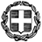 ΕΛΛΗΝΙΚΗ ΔΗΜΟΚΡΑΤΙΑΝΟΜΟΣ …………….. ΔΗΜΟΣ ………………………………… ΕΝΙΑΙΑ ΣΧΟΛΙΚΗ ΕΠΙΤΡΟΠΗ …../ΘΜΙΑΣ ΕΚΠΑΙΔΕΥΣΗΣΕΛΛΗΝΙΚΗ ΔΗΜΟΚΡΑΤΙΑΝΟΜΟΣ …………….. ΔΗΜΟΣ ………………………………… ΕΝΙΑΙΑ ΣΧΟΛΙΚΗ ΕΠΙΤΡΟΠΗ …../ΘΜΙΑΣ ΕΚΠΑΙΔΕΥΣΗΣΗμερομηνία: ………Αρ. πρωτ.: ………..Ταχ. Δ/νση :…………………………                                   Ταχ. Κώδικας :……………………….Πληροφορίες :…………………………..Τηλέφωνο :………………………………e-mail :………………………….